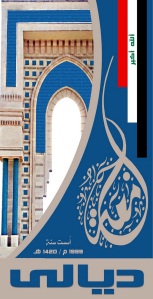 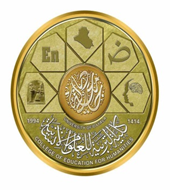 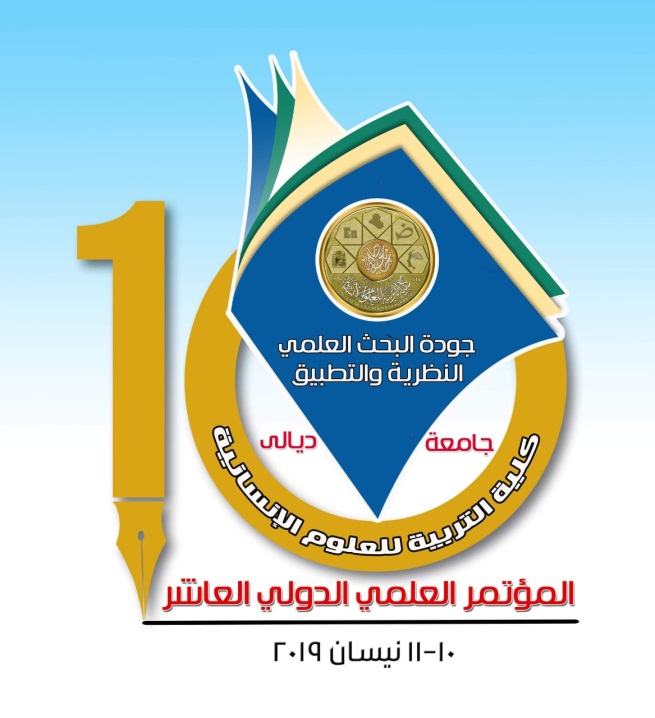 محور اللغات الاجنبية وادابها (12بحث)محور اللغات الاجنبية وادابها (12بحث)محور اللغات الاجنبية وادابها (12بحث)محور اللغات الاجنبية وادابها (12بحث)محور اللغات الاجنبية وادابها (12بحث)محور اللغات الاجنبية وادابها (12بحث)الملاحظاتتقييم الملخصعنوان البحثمكان العمل     اسم الباحثتمقبول في المؤتمر قبولDisney: Morality in Business and Entertainmentكلية التربية للعلوم الانسانية/ جامعة ديالىأ. د. لمى ابراهيم شاكرأ. م. د.  ناهض فالح سليمان1مقبول في المؤتمرقبولinvestigating College Student's Beliefs towards Mobileكلية التربية للعلوم الانسانية/ جامعة ديالىكلية التربية للعلوم الصرفة/ جامعة ديالىا.م.د. زينب عباسم. اشواق عبد المهدي2مقبول في المؤتمرقبولeffective Use of Facebook in Improving English Communicative Skills: Conceptual Paperجامعة ذي قارجامعة اوتاوا/ ماليزيام. لينا لفته جاسما.م. هشام زكري3مقبول في المؤتمرقبولThe Relationship between Motivation and Gender in Language Learning: A Survey Studyكلية اليرموك الجامعةم. د. رائد لطيف عكلة4مقبول في المؤتمرقبولGeorge Bernard Shaw's Pygamlion: The Modern Cinderella and its Paradoxical Relationship to Pygamlionكلية التربية للعلوم الانسانية/ جامعة ديالىأ.م مسرة ماجد ابراهيمأ.م. هديل هاتف جسام5مقبول في المؤتمرقبولAnalysis of Hypotaxis in the Speeches of the Media Influencersكلية التربية للعلوم الانسانية/ جامعة ديالىم.م. مي تحسين حميد6مقبول في المؤتمرقبولA Syntactic Semantic Study of To-Infinitive Construction in Two Selected Translations of Sura Al-Baqarahكلية التربية للعلوم الانسانية/ جامعة ديالىا.م. منى حسيب هويد7مقبول في المؤتمرقبولPathetic Fallacy in Shakespeare's Dramaقسم اللغة الانكليزية/ كلية التربية / جامعة الكوفةم.م. هند صباح بلال8مقبول في المؤتمرقبولMarkedness in Relation to Meaning, Gender, and Cultureكلية التربية للعلوم الانسانية/ جامعة ديالىم.م. اطياف حسن ابراهيم9مقبول في المؤتمرقبولThinking outside the Guttural Box: Phonological Conditioning and Variability of Vowel Lowering by Northern Iraqi Speakersجامعة نيوكاسل/ بريطانيام. د. عبدالكريم ياسين م.م. موئيل أماند10مقبول في المؤتمرقبولThe Use of Action Research in a Socio-Professional Context: Student-teacher's Perceptions  كلية التربية للعلوم الانسانية/ جامعة ديالىا.م.د. لقاء حبيب العبيدي11مقبول في المؤتمرمقبولAmarpho-phonological study of suffix Effects on word stress pattenrns in Englishكلية التربية للعلوم الانسانية- جامعة ديالىم. د.  خلود ابراهيم احمد12صادقت اللجنة العلمية على البحوث  التي تم الاطلاع عليها وابداء الملاحظات  لأغراض النشر والاعلان الثاني  مصادقة السيد رئيس اللجنة العلمية على المحضر مصادقة السيد رئيس المؤتمر على  التقييمات على العنوانات ونشر الاعلان الثاني  في 14-3-2019